1. Popis materiáluMateriál je vytvořen jako rozšiřující a doplňující cvičení k látce barvy. 2. Popis cvičeníCvičení 1 – Pexeso – žáci mají za úkol ve dvojicích hrát pexeso. Jejich úkolem je hledat dvojice: barva a správný ruský název barvy. Pravidla jsou stejná jako u klasického pexesa. Kdo má více správných dvojic, „vyhrává“. Cílem cvičení je procvičit slovní zásobu – barvy, hbitost a paměť žáků.Cvičení 2 – v tomto cvičení mají žáci za úkol napsat, jaké barvy jsou dané předměty. Cílem cvičení je zopakovat názvy barev v kontextu – na předmětech typických barev. Zároveň žáci zopakují a procvičí správnou ortografii.Cvičení 3 – v tomto cvičení mají žáci za úkol opět napsat, jaké barvy jsou dané předměty. Cílem cvičení je zopakovat názvy barev v kontextu – na předmětech typických barev. Zároveň žáci zopakují a procvičí správný pravopis barev.Cvičení 4 – Křížovka – v této aktivitě mají žáci odpovědět na otázky a odpovědi napsat do předem připravených políček. Po správném doplnění vyjde tajenka: Радуга. Cílem je zopakovat názvy barev.Klíč: 1. Коричневый, 2. Оранжевый, 3. Седой, 4. Голубой, 5. Гнедой, 6. КрасныйЦВЕТАПоиграй в pexeso.Какого они цвета?лимон - 	__________________апельсин - 	__________________молоко - 	__________________трава - 	__________________каштан - 	__________________помидор - 	__________________слон - 		__________________море - 		__________________свинья - 	__________________Дополни предложения.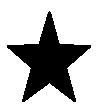 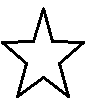 _______________ как снег.  _______________ как уголь.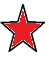 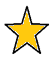 _______________ как солнце/лимон.  _______________ как рак.Разгадай кроссоворд.	1. Цвет каштана	2. Цвет апельсина	3. Цвет волос пожилого человека	4. Цвет неба	5. Цвет лошади	6. Цвет помидора	________________________Název materiáluBarvyAnotace materiáluTato cvičení jsou zaměřena na procvičení ruských názvů barev. Jsou to doplňková cvičení k těm, která najdeme v učebnicích.Doporučená jazyková úroveň žákůA1Cíl materiáluŽák zopakuje, doplní a dopíše názvy ruských barev.Poznámkaбелыйсинийрозовыйчёрныйголубойкоричневыйзелёныйсерыйфиолетовыйоранжевыйжёлтыйкрасныйбежевый341265